St. Paul’s Presbyterian Churchhttps://pccweb.ca/stpauls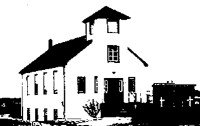 Interim Moderator:                        	Rev. Robert Lyle Clerk of Session: 		   Jan Alchorn Music Director: 	 	    Linda Giddens Leading Worship Today         Rev. Dr. Brad LittleJune 2, 2024 9:30 am   - General Assembly SundayTHE ORDER OF WORSHIP OUR APPROACH TO GODPrelude and GreetingResponsive Call to Worship: Raise a song of joy and gladness before God.We will make music and sing God’s praises.Sing aloud to God, our strength!We will shout for joy to the God who made us.Worship God who makes all things new!We will celebrate God’s goodness in prayer and praise.Worship in Music:     BP 398 (1-3) – My Faith Looks Up to TheePrayers of Approach and Confession:Our Loving God of all life and each life, You created us in love to enjoy Your presence in creation. You made us in Your image so that we would find purpose and possibility in our lives. You gave us Sabbath rest to breathe in Your grace and peace week by week. In Jesus You show us how to share grace and peace with one another. Refresh us in this time of worship, so that we may leave with a deep sense of well-being at our core, for we offer ourselves to You through Christ, our Saviour. Our Loving God of all life and each life, You created us to enjoy Your presence, yet we confess it is easy to misplace that joy. When times are tough, we feel resentful. When someone else succeeds, jealousy creeps in. Some days bad news is all we hear. Draw us back to Your goodness and grace. Cleanse us anew, we pray, through the redeeming work of Christ, in whose name we pray. AmenAssurance of Pardon:Jesus said, “Come to me all you who labour and are heavy laden and I will give you rest”.  Friends, trust that peace and forgiveness are God’s gift to you this day. Be renewed by the power of the Spirit that moves with you into each new day.Worship in Music:      SoG 122  –  Have Thine Own Way, LordGOD’S WORD FOR HIS PEOPLEFirst Reading: 1 Samuel 3:1-10				Pg.192Responsive Reading:  Psalm 139:1-61 You have searched me, Lord, and you know me.2 You know when I sit and when I rise; you perceive my thoughts from afar.3 You discern my going out and my lying down; you are familiar with all my ways.4 Before a word is on my tongue you, Lord, know it completely.5 You hem me in behind and before, and you lay your hand upon me.6 Such knowledge is too wonderful for me, too lofty for me to attain.Third Reading: 2 Corinthians 4:5-12				Pg.818Sermon:  “Jars of Clay: Cracked Pots or Treasure Holders”OUR RESPONSE TO THE WORDWorship in Music:    BP 70 –  Immortal, InvisibleOffering and OffertoryThe Doxology and Offertory PrayerPrayers of God’s People and The Lord’s PrayerConfession of Faith: OBP 616Worship in Music: I, the Lord of Sea and Sky              NBP 592Benediction and Choral AmenPostlude Announcements: Worship Leaders:June 9 – Maryann SkinnerJune 16 – Bob LyleJune 23 – Brad LittleJune 30 -Susan MattinsonToday is General Assembly Sunday. Gifts to Presbyterians Sharing support the governance structures of The Presbyterian Church in Canada. At General Assembly, representative elders and ministers from congregations across Canada make decisions, set priorities and examine matters of doctrine, worship, discipleship and governance. A vision for national work is set and a budget is passed, capturing the hopes and dreams of the gathered congregations for the future of the church. Together, we are bringing the church’s mission and ministry to life. 